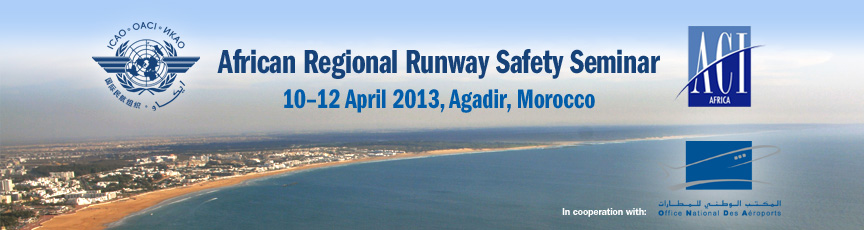 Venue and conference hotelsThe African Regional Runway Safety Seminar will be held at the HotelATLANTIC PALACE –AgadirContracted hotels offering special rates for the conference are:Please make your reservation at the contracted hotels on the following link:http://aci2013.stoursevents.com/site/accommodaton.htmlFor further information and for visas, please contact Mrs. Nezha Karbal: mailto:nkarbal@aci-africa.aero & mailto:karbalnezha@yahoo.fr Tel: +212 660100256 Lieu et hôtels de la conférence La conférence Régionale sur la sécurité des pistes aura lieu à l’HôtelATLANTIC PALACE –AgadirLes hôtels conventionnés avec l’ACI Afrique et l’ONDA et offrant des tarifs spéciaux pour cette conférence sont :Prière de faire votre réservation dans les hôtels conventionnés sur le lien suivant :http://aci2013.stoursevents.com/site/accommodaton.htmlPour toute information complémentaire, et pour les visas, prière de contacter Mme Nezha Karbal : mailto:nkarbal@aci-africa.aero & mailto:karbalnezha@yahoo.fr Tel : +212 660100256 PROPOSED HOTEL SINGLE(including breakfast)SINGLE(including breakfast)DOUBLE(including breakfast)DOUBLE(including breakfast)Per night / Per Roomincluding taxesincluding taxesincluding taxesincluding taxesMADEuroMADEuroATLANTIC PALACE 5*(Hotel of the conference)7506898089LES DUNES D’OR 4*(in front of the conference hotel )5905478071AL MOGGAR GARDEN BEACH 3*(Located 25 minutes’ walk from the conference hotel, transportation is not provided)2902745041HOTELS PROPOSESSINGLE(incluant petit déjeuner)SINGLE(incluant petit déjeuner)DOUBLE(incluant petit déjeuner)DOUBLE(incluant petit déjeuner)Par nuit  /  Par chambreTaxes inclusesTaxes inclusesTaxes inclusesTaxes inclusesMADEuroMADEuroATLANTIC PALACE 5*(Hôtel de la conférence)7506898089LES DUNES D’OR 4*(en face de l’hôtel de la conférence)5905478071AL MOGGAR GARDEN BEACH 3*(Situer à 25mn de marche de l’Hôtel de la conférence, le transport n’est pas assuré)2902745041